                                                                                ПРОЕКТ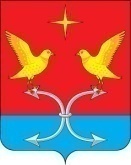 КОРСАКОВСКИЙ СЕЛЬСКИЙ СОВЕТ НАРОДНЫХ ДЕПУТАТОВКОРСАКОВСКИЙ РАЙОН ОРЛОВСКАЯ ОБЛАСТЬРЕШЕНИЕ------------- 2021 года                                                                             № ---С. КорсаковоО признании утратившим силу решения Корсаковского сельского Совета народных депутатов Корсаковского  района Орловской области	В целях поддержания в актуальном состоянии нормативной правовой базы Корсаковского  сельского поселения Корсаковский  сельский Совет народных депутатов Корсаковского района Орловской области  р е ш и л:	1. Признать утратившим силу:	- решение Корсаковского  сельского Совета народных депутатов Корсаковского района Орловской области  от 15.07.2021 года № 101/1                   «Об утверждении Положения о создании условий для массового отдыха жителей Корсаковского сельского поселения и организации обустройства мест массового отдыха населения на территории Корсаковского  сельского поселения».	 2.  Настоящее решение  обнародовать в установленном порядке                     и разместить на официальном  сайте администрации Корсаковского района (www.корсаково57.рф). Глава сельского поселения                                                                  А. А. Савин